زانكۆی سه‌ڵاحه‌دین-هه‌ولێر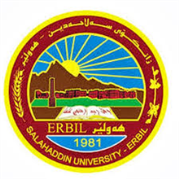 كۆلێژی:بةريوةبردن و ئابووري به‌شی: ذميرياريژمێریاری                                                  فۆرمی سه‌روانه‌ی زێده‌كی مامۆستایان                                      مانگی: نیسانڕۆژ/ كاتژمێر8:30-9:309:30-10:3010:30-11:3011:30-12:3012:30-1:301:30-2:302:30-3:303:30-4:304:30-5:30شەممەیەك شەممەادارة الانتاج والعمليات شعبة ا ادارة الانتاج والعمليات شعبة ا ادارة الانتاج والعمليات ج ادارة الانتاج والعمليات بادارة الانتاج والعمليات بدوو شەممەسێ شەممەادارة الانتاج والعمليات بادارة الانتاج والعمليات ج ادارة الانتاج والعمليات ج ادارة الانتاج والعمليات اچوار شەممەپێنج شەممەڕۆژڕۆژڕێكه‌وتتیۆری تیۆری پراكتیكیژمارەی سەروانەڕۆژڕێكه‌وتتیۆری پراكتیكیژمارەی سەروانەشەممەشەممەشەممە6/ 4یەك شەمەیەك شەمەیەك شەمە7/ 45دوو شەمەدوو شەمە1/ 4دوو شەمە8/ 4سێ شەمەسێ شەمە2/ 444سێ شەمە9/ 44چوار شەمەچوار شەمە3/ 4چوار شەمە10/ 4پێنج شەمەپێنج شەمە4/ 4پێنج شەمە11/ 4 سه‌رپه‌رشتی پرۆژه‌ی ده‌رچونسه‌رپه‌رشتی پرۆژه‌ی ده‌رچونسه‌رپه‌رشتی پرۆژه‌ی ده‌رچون44سه‌رپه‌رشتی پرۆژه‌ی ده‌رچونسه‌رپه‌رشتی پرۆژه‌ی ده‌رچون4كۆى كاتژمێره‌كانكۆى كاتژمێره‌كانكۆى كاتژمێره‌كان99كۆى كاتژمێره‌كانكۆى كاتژمێره‌كان13ڕۆژڕۆژڕێكه‌وتتیۆری تیۆری پراكتیكیژمارەی سەروانەڕۆژڕێكه‌وتتیۆری پراكتیكیژمارەی سەروانەشەممەشەممە13/ 4شەممە20/ 4یەك شەمەیەك شەمە14/ 455یەك شەمە21/ 45دوو شەمەدوو شەمە15/ 4دوو شەمە22/ 4سێ شەمەسێ شەمە16/ 444سێ شەمە23/ 44چوار شەمەچوار شەمە17/ 4چوار شەمە24/ 4پێنج شەمەپێنج شەمە18/ 4پێنج شەمە25/ 4سه‌رپه‌رشتی پرۆژه‌ی ده‌رچونسه‌رپه‌رشتی پرۆژه‌ی ده‌رچونسه‌رپه‌رشتی پرۆژه‌ی ده‌رچون44سه‌رپه‌رشتی پرۆژه‌ی ده‌رچونسه‌رپه‌رشتی پرۆژه‌ی ده‌رچون4كۆى كاتژمێره‌كانكۆى كاتژمێره‌كانكۆى كاتژمێره‌كان1313كۆى كاتژمێره‌كانكۆى كاتژمێره‌كان13ڕۆژڕێكه‌وتتیۆری پراكتیكیژمارەی سەروانەناوی مامۆستا: شادان صباح نازناوی زانستی: ماموستاي ياريدةدور بەشوانەى ياسايى: 12بەشوانەی هەمواركراو:12ته‌مه‌ن:44كۆی سەروانە:13هۆكاری دابه‌زینی نیساب:ناوی مامۆستا: شادان صباح نازناوی زانستی: ماموستاي ياريدةدور بەشوانەى ياسايى: 12بەشوانەی هەمواركراو:12ته‌مه‌ن:44كۆی سەروانە:13هۆكاری دابه‌زینی نیساب:ناوی مامۆستا: شادان صباح نازناوی زانستی: ماموستاي ياريدةدور بەشوانەى ياسايى: 12بەشوانەی هەمواركراو:12ته‌مه‌ن:44كۆی سەروانە:13هۆكاری دابه‌زینی نیساب:ناوی مامۆستا: شادان صباح نازناوی زانستی: ماموستاي ياريدةدور بەشوانەى ياسايى: 12بەشوانەی هەمواركراو:12ته‌مه‌ن:44كۆی سەروانە:13هۆكاری دابه‌زینی نیساب:ناوی مامۆستا: شادان صباح نازناوی زانستی: ماموستاي ياريدةدور بەشوانەى ياسايى: 12بەشوانەی هەمواركراو:12ته‌مه‌ن:44كۆی سەروانە:13هۆكاری دابه‌زینی نیساب:ناوی مامۆستا: شادان صباح نازناوی زانستی: ماموستاي ياريدةدور بەشوانەى ياسايى: 12بەشوانەی هەمواركراو:12ته‌مه‌ن:44كۆی سەروانە:13هۆكاری دابه‌زینی نیساب:ناوی مامۆستا: شادان صباح نازناوی زانستی: ماموستاي ياريدةدور بەشوانەى ياسايى: 12بەشوانەی هەمواركراو:12ته‌مه‌ن:44كۆی سەروانە:13هۆكاری دابه‌زینی نیساب:شەممە27/ 4ناوی مامۆستا: شادان صباح نازناوی زانستی: ماموستاي ياريدةدور بەشوانەى ياسايى: 12بەشوانەی هەمواركراو:12ته‌مه‌ن:44كۆی سەروانە:13هۆكاری دابه‌زینی نیساب:ناوی مامۆستا: شادان صباح نازناوی زانستی: ماموستاي ياريدةدور بەشوانەى ياسايى: 12بەشوانەی هەمواركراو:12ته‌مه‌ن:44كۆی سەروانە:13هۆكاری دابه‌زینی نیساب:ناوی مامۆستا: شادان صباح نازناوی زانستی: ماموستاي ياريدةدور بەشوانەى ياسايى: 12بەشوانەی هەمواركراو:12ته‌مه‌ن:44كۆی سەروانە:13هۆكاری دابه‌زینی نیساب:ناوی مامۆستا: شادان صباح نازناوی زانستی: ماموستاي ياريدةدور بەشوانەى ياسايى: 12بەشوانەی هەمواركراو:12ته‌مه‌ن:44كۆی سەروانە:13هۆكاری دابه‌زینی نیساب:ناوی مامۆستا: شادان صباح نازناوی زانستی: ماموستاي ياريدةدور بەشوانەى ياسايى: 12بەشوانەی هەمواركراو:12ته‌مه‌ن:44كۆی سەروانە:13هۆكاری دابه‌زینی نیساب:ناوی مامۆستا: شادان صباح نازناوی زانستی: ماموستاي ياريدةدور بەشوانەى ياسايى: 12بەشوانەی هەمواركراو:12ته‌مه‌ن:44كۆی سەروانە:13هۆكاری دابه‌زینی نیساب:ناوی مامۆستا: شادان صباح نازناوی زانستی: ماموستاي ياريدةدور بەشوانەى ياسايى: 12بەشوانەی هەمواركراو:12ته‌مه‌ن:44كۆی سەروانە:13هۆكاری دابه‌زینی نیساب:یەك شەمە28/ 45ناوی مامۆستا: شادان صباح نازناوی زانستی: ماموستاي ياريدةدور بەشوانەى ياسايى: 12بەشوانەی هەمواركراو:12ته‌مه‌ن:44كۆی سەروانە:13هۆكاری دابه‌زینی نیساب:ناوی مامۆستا: شادان صباح نازناوی زانستی: ماموستاي ياريدةدور بەشوانەى ياسايى: 12بەشوانەی هەمواركراو:12ته‌مه‌ن:44كۆی سەروانە:13هۆكاری دابه‌زینی نیساب:ناوی مامۆستا: شادان صباح نازناوی زانستی: ماموستاي ياريدةدور بەشوانەى ياسايى: 12بەشوانەی هەمواركراو:12ته‌مه‌ن:44كۆی سەروانە:13هۆكاری دابه‌زینی نیساب:ناوی مامۆستا: شادان صباح نازناوی زانستی: ماموستاي ياريدةدور بەشوانەى ياسايى: 12بەشوانەی هەمواركراو:12ته‌مه‌ن:44كۆی سەروانە:13هۆكاری دابه‌زینی نیساب:ناوی مامۆستا: شادان صباح نازناوی زانستی: ماموستاي ياريدةدور بەشوانەى ياسايى: 12بەشوانەی هەمواركراو:12ته‌مه‌ن:44كۆی سەروانە:13هۆكاری دابه‌زینی نیساب:ناوی مامۆستا: شادان صباح نازناوی زانستی: ماموستاي ياريدةدور بەشوانەى ياسايى: 12بەشوانەی هەمواركراو:12ته‌مه‌ن:44كۆی سەروانە:13هۆكاری دابه‌زینی نیساب:ناوی مامۆستا: شادان صباح نازناوی زانستی: ماموستاي ياريدةدور بەشوانەى ياسايى: 12بەشوانەی هەمواركراو:12ته‌مه‌ن:44كۆی سەروانە:13هۆكاری دابه‌زینی نیساب:دوو شەمە29/ 4ناوی مامۆستا: شادان صباح نازناوی زانستی: ماموستاي ياريدةدور بەشوانەى ياسايى: 12بەشوانەی هەمواركراو:12ته‌مه‌ن:44كۆی سەروانە:13هۆكاری دابه‌زینی نیساب:ناوی مامۆستا: شادان صباح نازناوی زانستی: ماموستاي ياريدةدور بەشوانەى ياسايى: 12بەشوانەی هەمواركراو:12ته‌مه‌ن:44كۆی سەروانە:13هۆكاری دابه‌زینی نیساب:ناوی مامۆستا: شادان صباح نازناوی زانستی: ماموستاي ياريدةدور بەشوانەى ياسايى: 12بەشوانەی هەمواركراو:12ته‌مه‌ن:44كۆی سەروانە:13هۆكاری دابه‌زینی نیساب:ناوی مامۆستا: شادان صباح نازناوی زانستی: ماموستاي ياريدةدور بەشوانەى ياسايى: 12بەشوانەی هەمواركراو:12ته‌مه‌ن:44كۆی سەروانە:13هۆكاری دابه‌زینی نیساب:ناوی مامۆستا: شادان صباح نازناوی زانستی: ماموستاي ياريدةدور بەشوانەى ياسايى: 12بەشوانەی هەمواركراو:12ته‌مه‌ن:44كۆی سەروانە:13هۆكاری دابه‌زینی نیساب:ناوی مامۆستا: شادان صباح نازناوی زانستی: ماموستاي ياريدةدور بەشوانەى ياسايى: 12بەشوانەی هەمواركراو:12ته‌مه‌ن:44كۆی سەروانە:13هۆكاری دابه‌زینی نیساب:ناوی مامۆستا: شادان صباح نازناوی زانستی: ماموستاي ياريدةدور بەشوانەى ياسايى: 12بەشوانەی هەمواركراو:12ته‌مه‌ن:44كۆی سەروانە:13هۆكاری دابه‌زینی نیساب:سێ شەمە30/ 44ناوی مامۆستا: شادان صباح نازناوی زانستی: ماموستاي ياريدةدور بەشوانەى ياسايى: 12بەشوانەی هەمواركراو:12ته‌مه‌ن:44كۆی سەروانە:13هۆكاری دابه‌زینی نیساب:ناوی مامۆستا: شادان صباح نازناوی زانستی: ماموستاي ياريدةدور بەشوانەى ياسايى: 12بەشوانەی هەمواركراو:12ته‌مه‌ن:44كۆی سەروانە:13هۆكاری دابه‌زینی نیساب:ناوی مامۆستا: شادان صباح نازناوی زانستی: ماموستاي ياريدةدور بەشوانەى ياسايى: 12بەشوانەی هەمواركراو:12ته‌مه‌ن:44كۆی سەروانە:13هۆكاری دابه‌زینی نیساب:ناوی مامۆستا: شادان صباح نازناوی زانستی: ماموستاي ياريدةدور بەشوانەى ياسايى: 12بەشوانەی هەمواركراو:12ته‌مه‌ن:44كۆی سەروانە:13هۆكاری دابه‌زینی نیساب:ناوی مامۆستا: شادان صباح نازناوی زانستی: ماموستاي ياريدةدور بەشوانەى ياسايى: 12بەشوانەی هەمواركراو:12ته‌مه‌ن:44كۆی سەروانە:13هۆكاری دابه‌زینی نیساب:ناوی مامۆستا: شادان صباح نازناوی زانستی: ماموستاي ياريدةدور بەشوانەى ياسايى: 12بەشوانەی هەمواركراو:12ته‌مه‌ن:44كۆی سەروانە:13هۆكاری دابه‌زینی نیساب:ناوی مامۆستا: شادان صباح نازناوی زانستی: ماموستاي ياريدةدور بەشوانەى ياسايى: 12بەشوانەی هەمواركراو:12ته‌مه‌ن:44كۆی سەروانە:13هۆكاری دابه‌زینی نیساب:چوار شەمەناوی مامۆستا: شادان صباح نازناوی زانستی: ماموستاي ياريدةدور بەشوانەى ياسايى: 12بەشوانەی هەمواركراو:12ته‌مه‌ن:44كۆی سەروانە:13هۆكاری دابه‌زینی نیساب:ناوی مامۆستا: شادان صباح نازناوی زانستی: ماموستاي ياريدةدور بەشوانەى ياسايى: 12بەشوانەی هەمواركراو:12ته‌مه‌ن:44كۆی سەروانە:13هۆكاری دابه‌زینی نیساب:ناوی مامۆستا: شادان صباح نازناوی زانستی: ماموستاي ياريدةدور بەشوانەى ياسايى: 12بەشوانەی هەمواركراو:12ته‌مه‌ن:44كۆی سەروانە:13هۆكاری دابه‌زینی نیساب:ناوی مامۆستا: شادان صباح نازناوی زانستی: ماموستاي ياريدةدور بەشوانەى ياسايى: 12بەشوانەی هەمواركراو:12ته‌مه‌ن:44كۆی سەروانە:13هۆكاری دابه‌زینی نیساب:ناوی مامۆستا: شادان صباح نازناوی زانستی: ماموستاي ياريدةدور بەشوانەى ياسايى: 12بەشوانەی هەمواركراو:12ته‌مه‌ن:44كۆی سەروانە:13هۆكاری دابه‌زینی نیساب:ناوی مامۆستا: شادان صباح نازناوی زانستی: ماموستاي ياريدةدور بەشوانەى ياسايى: 12بەشوانەی هەمواركراو:12ته‌مه‌ن:44كۆی سەروانە:13هۆكاری دابه‌زینی نیساب:ناوی مامۆستا: شادان صباح نازناوی زانستی: ماموستاي ياريدةدور بەشوانەى ياسايى: 12بەشوانەی هەمواركراو:12ته‌مه‌ن:44كۆی سەروانە:13هۆكاری دابه‌زینی نیساب:پێنج شەمەناوی مامۆستا: شادان صباح نازناوی زانستی: ماموستاي ياريدةدور بەشوانەى ياسايى: 12بەشوانەی هەمواركراو:12ته‌مه‌ن:44كۆی سەروانە:13هۆكاری دابه‌زینی نیساب:ناوی مامۆستا: شادان صباح نازناوی زانستی: ماموستاي ياريدةدور بەشوانەى ياسايى: 12بەشوانەی هەمواركراو:12ته‌مه‌ن:44كۆی سەروانە:13هۆكاری دابه‌زینی نیساب:ناوی مامۆستا: شادان صباح نازناوی زانستی: ماموستاي ياريدةدور بەشوانەى ياسايى: 12بەشوانەی هەمواركراو:12ته‌مه‌ن:44كۆی سەروانە:13هۆكاری دابه‌زینی نیساب:ناوی مامۆستا: شادان صباح نازناوی زانستی: ماموستاي ياريدةدور بەشوانەى ياسايى: 12بەشوانەی هەمواركراو:12ته‌مه‌ن:44كۆی سەروانە:13هۆكاری دابه‌زینی نیساب:ناوی مامۆستا: شادان صباح نازناوی زانستی: ماموستاي ياريدةدور بەشوانەى ياسايى: 12بەشوانەی هەمواركراو:12ته‌مه‌ن:44كۆی سەروانە:13هۆكاری دابه‌زینی نیساب:ناوی مامۆستا: شادان صباح نازناوی زانستی: ماموستاي ياريدةدور بەشوانەى ياسايى: 12بەشوانەی هەمواركراو:12ته‌مه‌ن:44كۆی سەروانە:13هۆكاری دابه‌زینی نیساب:ناوی مامۆستا: شادان صباح نازناوی زانستی: ماموستاي ياريدةدور بەشوانەى ياسايى: 12بەشوانەی هەمواركراو:12ته‌مه‌ن:44كۆی سەروانە:13هۆكاری دابه‌زینی نیساب:سه‌رپه‌رشتی پرۆژه‌ی ده‌رچونسه‌رپه‌رشتی پرۆژه‌ی ده‌رچون4ناوی مامۆستا: شادان صباح نازناوی زانستی: ماموستاي ياريدةدور بەشوانەى ياسايى: 12بەشوانەی هەمواركراو:12ته‌مه‌ن:44كۆی سەروانە:13هۆكاری دابه‌زینی نیساب:ناوی مامۆستا: شادان صباح نازناوی زانستی: ماموستاي ياريدةدور بەشوانەى ياسايى: 12بەشوانەی هەمواركراو:12ته‌مه‌ن:44كۆی سەروانە:13هۆكاری دابه‌زینی نیساب:ناوی مامۆستا: شادان صباح نازناوی زانستی: ماموستاي ياريدةدور بەشوانەى ياسايى: 12بەشوانەی هەمواركراو:12ته‌مه‌ن:44كۆی سەروانە:13هۆكاری دابه‌زینی نیساب:ناوی مامۆستا: شادان صباح نازناوی زانستی: ماموستاي ياريدةدور بەشوانەى ياسايى: 12بەشوانەی هەمواركراو:12ته‌مه‌ن:44كۆی سەروانە:13هۆكاری دابه‌زینی نیساب:ناوی مامۆستا: شادان صباح نازناوی زانستی: ماموستاي ياريدةدور بەشوانەى ياسايى: 12بەشوانەی هەمواركراو:12ته‌مه‌ن:44كۆی سەروانە:13هۆكاری دابه‌زینی نیساب:ناوی مامۆستا: شادان صباح نازناوی زانستی: ماموستاي ياريدةدور بەشوانەى ياسايى: 12بەشوانەی هەمواركراو:12ته‌مه‌ن:44كۆی سەروانە:13هۆكاری دابه‌زینی نیساب:ناوی مامۆستا: شادان صباح نازناوی زانستی: ماموستاي ياريدةدور بەشوانەى ياسايى: 12بەشوانەی هەمواركراو:12ته‌مه‌ن:44كۆی سەروانە:13هۆكاری دابه‌زینی نیساب:كۆى كاتژمێره‌كانكۆى كاتژمێره‌كان13كاتژمێر	XXX    دینار    دینارواژۆی مامۆستاسەرۆكی بەشڕاگری كۆلیژ